CURRICULUM VITAEFrancis (Frank) Alexander Scott, MD, ARCT, FRCSC, FACS, FAOA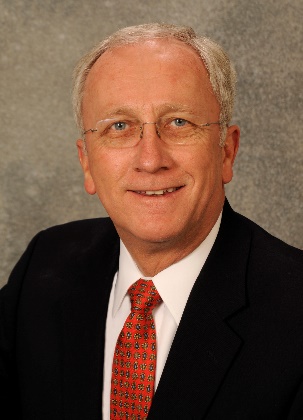 Biographical DataFrank A. Scott, MD Professor Program Director, Hand FellowshipDirector, Medical Student EducationDepartment of OrthopedicsSchool of MedicineUniversity of Colorado 12631 East 17th Avenue, Mail Stop B202Academic Office 1, Room 4609					Aurora, Colorado 80045Office:	303-724-2927 or 303-724-2955Fax:	303-724-1593Email:	frank.scott@cuanschutz.edu				Marital Status:	MarriedSpouse:	JudyChildren:	4Education	Undergraduate:		Queen’s University		Kingston, Ontario, Canada		September 1967 – May 1969		Pre-Medicine Program (no degree offered)		University of Toronto		Toronto, Ontario, Canada		Royal Conservatory of Music		A.R.C.T. Degree October 1969Medical School:		Queen’s University		Kingston, Ontario, Canada		1969 – 1973	Postgraduate:Internship:			McMaster University		Surgery		Hamilton, Ontario, Canada		July 1973 – June 1974		Residency:		McMaster University		Orthopedic Surgery		Hamilton, Ontario, Canada		Orthopedic Surgery Residency		July 1974 – June 1977		Fellowship:		University of Colorado Health Sciences Center		Denver, Colorado		Hand Surgery Fellowship			July 1977 – June 1978Present AppointmentsProfessor Department of OrthopedicsUniversity of Colorado, School of MedicineDenver, ColoradoJuly 1, 2021Academic AppointmentsInstructorDepartment of SurgeryJuly 1977 – June 1978Assistant Professor of SurgeryDepartment of SurgeryUniversity of Colorado, School of MedicineJuly 1978 – April 1981Assistant Clinical Professor of SurgeryDepartment of SurgeryUniversity of Colorado, School of MedicineDenver ColoradoApril 1981 – June 1987Assistant Clinical Professor OrthopedicsUniversity of Colorado, School of MedicineDenver, ColoradoJuly 1986 – September 2004Associate Professor OrthopedicsUniversity of Colorado, School of MedicineDenver, ColoradoOctober 2004 – June 2021Clinical & Professional AppointmentsChief, Hand SurgeryVeterans Administration Hospital Denver, ColoradoJuly 1978 – December 2003Program DirectorHand Surgery FellowshipUniversity of Colorado Health Sciences CenterDenver, ColoradoMay 1984 – June 1989Acting Chief, Hand SurgeryDepartment of SurgeryUniversity of Colorado Health Sciences CenterDenver, ColoradoMay 1984 – January 1985Chief, Section of Hand and Reconstructive SurgeryDepartment of SurgeryUniversity of Colorado Health Sciences CenterDenver, ColoradoJanuary 1985 – June 1986Consultant, Orthopedic ServiceFitzsimons Army Medical CenterAurora, ColoradoJuly 1986 – Closure of Military BaseChief, Hand SurgeryDepartment of OrthopedicsUniversity of Colorado Health Sciences CenterDenver, ColoradoJuly 1986 – September 2003Chief, Hand Wrist & ElbowDepartment of OrthopedicsUniversity of Colorado, School of MedicineDenver, ColoradoOctober 1, 2004 – April 30, 2020Program Director,Orthopedic Hand FellowshipDepartment of OrthopedicsUniversity of ColoradoJanuary 2007 – July 31, 2021Director Emeritus, Hand FellowshipDepartment of OrthopedicsUniversity of ColoradoAugust 1, 2021 - PresentDirector, Medical Student ProgramsDepartment of OrthopedicsUniversity of ColoradoJuly 2011 – PresentCo-Block DirectorMusculoskeletal Care Clinical BlockUniversity of Colorado School of MedicineIDPT-7021July 2011 – May 2020Course DirectorORTH 6620 Introduction to OrthopedicsORTH 8000 Orthopedic Acting InternshipORTH 8001 Primary Care OrthopedicsORTH 8002 Ortho Advanced Career Elective (2020)ORTH 8005 Orthopedic Sports Medicine ElectiveORTH 8006 Alpine Orthopedics (2015 to present)ORTH 8007 Introduction to Orthopedics (Acting Internship Boot Camp) (2019 & 2020)ORTH 8100 Orthopedic Away ElectiveORTH 8600 Research in OrthopedicsORTH 8630 Research in Orthopedics AwayUniversity of ColoradoSchool of MedicineJune 2010 - PresentHospital AppointmentsUniversity Hospital								1978 - PresentVeterans Administration Hospital Denver					1978 - 2015	Rose Medical Center								1980 - 2010Children’s Hospital Colorado							1982 - PresentHonors, Special Recognition and AwardsTeacher of the Year (Orthopedic)		1988	Teacher of the Year (Orthopedic)		1996Teacher of the Year (Orthopedic)		2000	Teacher of the Year (Orthopedic)		2002Kaiser Permanente Award for Excellence in Teaching- Outstanding Clinical Science Teacher, 2012, University of Colorado School of MedicineElected to Academy of Medical Educators, University of Colorado School of Medicine, May 2012Academy of Medical Educators - Award for Excellence in Direct Teaching, May 2015Academy of Medical Educators - Award for Excellence in Mentoring and Advising, May 2016Golden Stethoscope Award Nominee in a Specialty Category Honoring Excellence in Clinical Education, May 2016University of Colorado School of Medicine Graduation Marshal, May 2016University of Colorado School of Medicine Graduation Marshal, May 2017Active Member, Alpha Omega Alpha Honor Medical Society, May 2017Professional Organizations and SocietiesFellow, Royal College of Physicians and Surgeons of Canada		1979Fellow, American College of Surgeons					1981Active Member, American Society for Surgery of the Hand			1981Lifetime Member, American Society for Surgery of the Hand		2011Active Member, American Association Hand Surgery			2019Active Member, Alpha Omega Alpha Honor Medical Society		2017American Orthopedic Association 						2018		Major Committee and Service Responsibilities9Health Fair Site Coordinator, St. John’s Episcopal Cathedral, Denver, Colorado 2007, 2008, 2009,2010, 2011, 2012, 2013, 2014, 2015Vestry, St. John’s Episcopal Cathedral, Denver, Colorado (2005-2008)Junior Warden, St. John’s Episcopal Cathedral, Denver, Colorado (2008-2015)Clinical Block Directors Committee 2011-PresentActing Internship Committee 2010 – PresentPhase III Block Director Committee (2008 to present)Phase IV Task Force (2018 to present)Trek Curriculum Reform Committee Treeline/Alpine (2019 to present)Licensure and Board CertificationMedical License:  	Colorado State Board of Medical Examiners, License #21488, February 14, 1978Board Certification: 	Orthopedic SurgeryRoyal College of Physicians and Surgeons of CanadaOttawa, Ontario, CanadaCertificate #979November 15, 1979Maintenance of Certification – December 31, 2015 (last cycle)Teaching ActivitiesCourse CO-Director, IDPT 7021- Musculoskeletal Care Clinical Block, Phase III Medical StudentsCourse Director, ORTH 6620 - Introductions to OrthopedicsCourse Director, ORTH 8000 - Orthopedic Acting Internship, Phase IVCourse Director, ORTH 8001 - Primary Care Orthopedics, Phase IVCourse Director, ORTH 8002 - Ortho Advanced Career Elective, Phase IVCourse Director, ORTH 8005 - Sports Medicine, Phase IVCourse Director, ORTH 8100 - Course Away, Phase IVCourse Director, ORTH 8006 - Alpine Orthopedics, Phase IVCourse Director, ORTH 8600 - Research Orthopedics, Phase IVCourse Director, ORTH 8630 – Research Orthopedics Away, Phase IVFaculty Advisor, Orthopedic Surgery Interest Group (OSIG)Preceptor, Foundation of Doctoring (multiple students)Coordinator, Hand Conference (weekly meetings) Grant SupportBibliography (36 Total)Viviani GR, Scott FA, Newcombe WR, Cole H:  Physiologic study of metacarpophalangeal joint center of motion.  Orthopedic Transactions 1(1): May 28, 1977.Scott FA, Boswick JA:  Hand Infections – Emergency Care of the Injured Hand.  Emerg Med Serv 8(2): 8-14, 1979.Scott FA, Boswick JA: Rheumatoid arthritis of the hand and wrist.  Prognosis of Surgical Disease, B Eiseman, ed.  W.B. Saunders, Philadelphia, 1980, pp 496-497.Boswick JA, Scott FA:  Repair of peripheral nerves (upper extremity).  Prognosis of Surgical Disease, B Eiseman, ed.  W.B. Saunders, Philadelphia, 1980, pp 500-502.Schoo MJ, Scott FA, Boswick JA:  High-pressure injection injuries of the hand.  J Trauma 20(3):229-238, 1980.Peeples RE, Boswick JA, Scott FA:  Injuries of the hand contaminated by human or animal saliva.  J Trauma 20(5):383-389, 1980.Scott FA, Howar JW, Boswick JA:  Recovery of function following replantation and revascularization of amputated hand parts.  J Trauma 21(3):204-214, 1981.Scott FA, German C, Boswick JA:  Hemophilus influenzae cellulitis of the hand.  J Hand Surg 6(5):506-510.Schutt RC, Boswick JA, Scott FA:  Volar fracture-dislocation of the carpometacarpal joint of the index finger treated by delayed open reduction.  J Trauma 21(11): 1981.Sullivan WG, Scott FA, Boswick JA:  Rehabilitation following electrical injuries of the upper extremity.  Ann Plast Surg 7(5):347-353, 1981.Boswick JA, Scott FA:  Peripheral nerve injuries.  Early Care of the Injured Patient, 3rd ed.  AW Walt, ed.  W.B. Saunders, Philadelphia, 1982, pp 242-247.Scott FA, Boswick JA:  Palmar arthroplasty for the treatment of the stiff swan-neck deformity.  J Hand Surg 8(3)267-271, 1983.Scott FA, Boswick JA:  Replantation and revascularization of amputated hand parts.  Current Concepts in Hand Surgery, JA Boswick, ed.  Lea and Febiger, Philadelphia, 1983, pp 192-201.Scott FA:  Management of swan-neck deformity in rheumatoid disease.  Current Concepts in Hand Surgery, JA Boswick, ed.  Lea and Febiger, Philadelphia, 1983, pp 247-253.Scott FA:  Limb replantation.  Critical Decision in Trauma, Moore, Eiseman, VanWay, eds.  CV Mosby Company, St. Louis, 1984, pp 336-341.Boswick JA, German C, Scott FA:  Common hand infections.  Mastery of Surgery, Nyhus & Baker, eds.  Little, Brown & Companyh, Boston, 1984, pp 1527-1530.Boswick JA, German C, Scott FA:  Fingertip and peripheral nerve injuries.  Mastery of Surgery, Nyhus & Baker, eds.  Little, Brown & Company, Boston, 1984, pp 1531-1540.Scott FA, Boswick JA:  Palmar arthroplasty for the treatment of the stiff swan-neck deformity.  Year Book of Hand Surgery, Dobyns and Chase, eds.  Year Book Medical Publishers, Inc, 1985, pp 210-212.Scott FA, Boswick JA:  Palmar arthroplasty for the treatment of the stiff swan-neck deformity.  Year Book of Plastic and Reconstructive Surgery, McCoy, ed.  Year Book Medical Publishers, Inc, 1985.Scott FA:  Complications following replantation.  Complications in Hand Surgery, JA Boswick, ed.  W.B. Saunders, Philadelphia, 1985.Kirwan LA, Scott FA:  Roping Injuries in the Hand: Mechanism of Injury and Functional Results. J Plast Reconstructive Surg 81(1)54-61, 1988.Wolf JM, Ozer K, Scott FA, Gordon M: Comparison of Autologous Blood, Corticosteroid and Saline Injection in the Treatment of Lateral Epicondylitis: A Prospective, Randomized, Controlled Multicenter Study.  Journal of Hand Surgery 33(6) 998-1013, Aug, 2011.Wolf J, Scott F, Etchell E, Williams A, Delarondes S, King K: Serum relaxin is correlated with relaxin receptors and MMP-1 in the anterior oblique ligament. Osteoarthritis and Cartilage, Volume 20 S250, April 2012. Wolf JM, Scher D, Etchill E, Scott F, Williams A, Delaronde S, King K, Relationship of Relaxin Hormone and Thumb Carpometacarpal Joint Arthritis, Clinical Orthopedics and Related Research, April 2013Spruiell MD, Messina MJ, Mitchell JJ, Scott FA: A Deadly Digital Dressing: A Case of Surgical Decompression for Finger Ischemia Due to Circumferential Finger Dressing. Journal of Emergency Medicine. Jan, 2014.Ackerson R, Nguyen A, Carry PM, Pritchard B, Hadley-Miller N, Scott F: Intra-Articular Radial Head Fractures In the Skeletally Immature Patient: Complications and Management. Journal of Pediatric Orthopedics, August 28, 2014.Cao J, Farmer R, Carry PM, Goodfellow M, Gerhardt DC, Scott F, Heare T, Miller NH:  Standardized Note Templates Improve Electronic Medical Record Documentation of Neurovascular Examinations for Pediatric Supracondylar Humeral Fractures.  JBJS Open Access, 2017.Carry PM, Nguyen AK, Merritt GR, Ciarallo C, Chatterjee D, Park J, Miller NH, Scott FA. Prevalence of Persistent Median Arteries in the Pediatric Population on Ultrasonography. J Ultrasound Med. February 2018. doi:10.1002/jum.145761. 	 Tetreault AK, Axibal DP, Scott FA. Neonatal Compartment Syndrome Treated Within the First 24 Hours of Life. Orthopedics. June 2018:1-3. doi:10.3928/01477447-20180613-06Lalka A, Caldwell R, Black A, Scott FA. An Evaluation of the Effectiveness of a Medical School Musculoskeletal Curriculum at an Academic Medical Center. High Learn Res Commun. December 2018;8(2):55-63. doi:10.18870/hlrc.v8i2.422	Pensak MJ, Carry PM, Entin JM, Lalka A, Shourbaji NA, Scott FA.     Depression and Anxiety among Patients with Atraumatic Lateral Epicondylitis and Ulnar-Sided Wrist Pain. Jnl Wrist Surg. April 2019.	Goral D, Wingfield J, Elrick B, Chen C, Lalka A, Sibbel SE, Scott FA. Seymour Fractures: A Retrospective Review of Infection Rates, Treatment and Timing of Antibiotic Administration. Pediatric Emergency Care. 2019;Publish Ahead of Print. Lencioni A, Morell S, Tetreault T, Scott F. An Unusual Case of a Congenital Subungual Glomus Tumor. Ann Clin Case Rep. 2019;4:1731.Jackson T, Maulsby E, Wilson D, Lalka A, Scott F. A comparison of sugar-tong and volar–dorsal splints for provisional immobilization of distal radius fractures in the adult population. Eur J Orthop Surg Traumatol. Published online August 13, 2020. Chen C, Scott F, Ipaktchi K, Lauder A. Postoperative Digit and Hand Replantation Protocols: A Review of the Literature. Journal of AAOS Shourbaji NA, Johnson J, Wolverton E, Lalka A, Donnelly M, Gumidyala R, Scott FA. Postoperative pain and medication between bier block versus monitored anesthesia care with local anesthetic in outpatient hand surgery. Perioperative Care and Operating Room Management. 2021;22:100144. Yu HH, Lockwood WC, Shaw KG, Scott FA. Formal Orthopaedic Surgery “Boot Camp” Curriculum to Optimize Performance on Acting Internships. JAAOS - Journal of the American Academy of Orthopaedic Surgeons. Published online December 31, 2021:10.5435/ JAAOS-D-21-00770. Presentations (110 Total)Scott FA, Viviani, GR:  Determination of the instant center of rotation of the metacarpophalangeal joint.  Canadian Orthopedic Research Society, Montreal, Quebec, Canada, March 13, 1976.Scott FA:  Indications for surgical intervention in acquired hand problems.  Family Practice Review Courts, Estes Park, Colorado, June 17, 1978.Scott FA:  Evaluation and initial management of hand trauma.  Orthopedics and Physical Fitness for Family Physicians, Aspen, Colorado, June 27, 1978.Scott, FA:  Indications for surgical intervention in acquired hand problems.  Family Practice Review Course, Denver, Colorado, October 21, 1978.Scott FA:  Disease and injury of the metacarpophalangeal joints – management of pain, deformities and loss of function.  Acute Care and Rehabilitation of the Diseased and Injured Upper Extremity Seminar, Denver, Colorado, January 6, 1979.Scott, FA:  Principles and selection of patients for replantation.  Acute Care and Rehabilitation of the Diseased and Injured Upper Extremity Seminar, Denver, Colorado, January 6, 1979.Scott FA:  Rehabilitation of replanted digits.  Acute Care and Rehabilitation of the Diseased and Injured Upper Extremity Seminar, Denver, Colorado, January 6, 1979.Scott FA:  Postoperative care following replantation and revascularization.  Microsurgery and Replantation Symposium and Workshop, Denver, Colorado, February 10, 1979.Scott FA:  Case presentations – replantation and nerve repair.  Microsurgery and Replantation Symposium and Workshop, Denver, Colorado, February 10, 1979.Scott FA:  Replantation of amputated parts.  The Planning of Care and Management of the Injured Patient, Denver, Colorado, March 31, 1979.Scott FA:  Indication and selection of patients for replantation.  An International Symposium on Hand Surgery:  Comprehensive Care of the Diseased and Injured Upper Extremity, Denver, Colorado, August 10, 1979.Peeples RE, Boswick JA, Scott FA:  Injuries of the hand contaminated by human or animal saliva.  The American Association for the Surgery of Trauma; Scientific Program Thirty-Ninth Annual Meeting, Chicago, Illinois, September 13-15, 1979.Scott FA:  The Burned Hand.  The Management of Patients with Burn Injuries, Denver, Colorado, December 13, 1979.Scott FA:  Disease and Injury of the metacarpophalangeal joints.  Acute Care and Rehabilitation of the Diseased and Injured Upper Extremity, Denver, Colorado, January 19, 1980Scott FA:  Replantation of amputated parts; assessment and management.  Acute Care and Rehabilitation of the Diseased and Injured Upper Extremity, Denver, Colorado, January 20, 1980.Scott FA:  The emergency care of soft tissue injuries of the extremities:  tendon, nerve, amputation.  The Early Care of the Injured Patient, Denver, Colorado, March 18, 1980.Scott FA:  History and development of microsurgery.  Microsurgery, Denver, Colorado, May 1, 1980.Scott FA:  Microtechniques applied to peripheral nerve repair.  Microsurgery, Denver, Colorado, May 2, 1980.Scott FA:  Recovery of function following replantation.  Microsurgery, Denver, Colorado, May 2, 1980.Scott FA:  Selection of patients for replantation.  Comprehensive Care of the Diseased and Injured Upper Extremity, Keystone, Colorado July 24, 1980.Scott FA, Howar JW, Boswick JA:  Recovery of function following replantation and revascularization of amputated hand parts.  The American Association for the Surgery of Trauma, 40th Annual Meeting, Phoenix, Arizona, September 18-20, 1980.Scott FA:  The burned hand.  The Management of Patients with Burn Injuries, Denver, Colorado, December 12-13, 1980.Scott FA:  Replantation.  Microsurgery for Operating Room Nurses, Denver, Colorado, January 24, 1981.Scott FA:  Transition to community; adaptation in lifestyle following hand injuries.  Association of Rehabilitation Nurses, Rehabilitation Nursing Institute, Denver, Colorado, May 2, 1981.Scott FA:  Replantation and microsurgical reconstruction of the hand.  John L. Weaver Memorial Seminar, Surgical Update, St. Mary-Corwin Hospital, Pueblo, Colorado, May 12, 1981.Scott FA:  Rheumatoid disease of the MP and IP joints.  An International Symposium on Hand Surgery:  Comprehensive Care of the Diseased and Injured Upper Extremity, Keystone, Colorado, July 21, 1981.Scott FA:  Replantation of amputated parts.  An International Symposium on Hand Surgery:  Comprehensive Care of the Diseased and Injured Extremity, Keystone, Colorado, July 23, 1981.Scott FA:  Treatment of the stiff interphalangeal joint.  Charley J. Smyth Symposium on Rheumatoid and Arthritic Conditions in the Upper Extremity, Denver, Colorado, October 10, 1981.Scott FA, Boswick JA, Gant T:  The burned hand.  The Management of Patients with Burn Injuries, Denver, Colorado, December 12, 1981.Scott FA:  Acute injuries of the upper extremities.  Chronic Pain and the Injured Worker:  Medical and Legal Evaluation and Management, Aspen Colorado, January 11, 1982.Scott FA:  Acute hand injuries.  Chronic Pain and the Injured Worker, Aspen, Colorado, January 12, 1982.Scott FA:  Carpal tunnel syndrome.  Chronic Pain and the Injured Worker:  Medical and Legal Evaluation and Management, Aspen, Colorado, January 12, 1982.Scott FA, Boswick JA:  Volar arthroplasty for the treatment of the stiff swan-neck deformity.  American Society for Surgery of the Hand, 37th Annual Meeting, New Orleans, Louisiana, January 18-20, 1982.Scott FA:  Replantation.  Microsurgery Symposium, St. Mary-Corwin Hospital, Pueblo, Colorado, February 20, 1982.Scott FA:  Hand Infections.  Comprehensive Emergency Care of Minor Surgical Injuries, Aspen, Colorado, April 2, 1982.Scott FA:  Hand lacerations and crush injuries.  Comprehensive Emergency Care of Minor Surgical Injuries, Aspen, Colorado, April 2, 1982.Scott FA:  Nerve, tendon, vessel lacerations and small bone fractures.  Comprehensive Emergency Care of Minor Surgical Injuries, Aspen, Colorado, April 2, 1982.Scott FA:  Replantation injuries.  Comprehensive Emergency Care of Minor Surgical Injuries, Aspen, Colorado, April 2, 1982Scott FA:  Upper extremity burn orthoses.  Symposium on Spinal, Upper and Lower Extremity Orthoses.  Fitzsimons Army Medical Center, Aurora, Colorado, May 12, 1982.Scott FA:  Hand and wrist injuries.  Evaluating Disability – Legal Perspectives, Aurora, Colorado, July 10, 1982.Scott FA:  Dislocations.  Primary Care of Injuries of the Hand, Denver, Colorado, September 18, 1982.Scott FA:  Amputations – replantable or not?  Primary Care of Injuries of the Hand, Denver, Colorado, September 18, 1982.Scott FA:  Hand problems.  The 29th Annual Family Practice Review, Denver, Colorado, October 19, 1982.Scott FA:  The burned hand.  The Management of Patients with Burn Injuries, Denver, Colorado, December 18, 1982.Scott FA:  The surgical management of carpal tunnel syndrome.  Fifth Annual Pain Symposium:  The Surgical Management of Pain, Aspen, Colorado, January 12, 1983.Scott FA:  Painful injuries of the extremities and their proper surgical management.  Fifth Annual Colorado Pain Symposium:  The Surgical Management of Pain, Aspen, Colorado, January 12, 1983.Scott FA:  Hand problems.  The 29th Annual Family Practice Review, Denver, Colorado, February 25, 1983.Scott FA:  Hand anatomy, hand and finger infections, hand injuries.  Second Annual Rose Emergency Symposium, Vail, Colorado, March 11, 1983.Scott FA:  Transposition and Replantation.  Rose Medical Center:  New Trends in Orthopedics, Denver, Colorado, March 18, 1983.Scott FA:  The hand:  Carpal Tunnel and Nerve Injuries.  Evaluating Disability:  Disability and Compensation, Denver, Colorado, June 17, 1983.Scott FA:  Management of PIP joints in rheumatoid disease.  The Mack L. Clayton International Symposium on Hand Surgery, Vail, Colorado, July 27, 1983.Scott FA:  Principles of replantation.  The Mack L. Clayton International Symposium on Hand Surgery, Vail, Colorado, July 27, 1983.Scott FA:  Upper extremity injury rehabilitation.  Disability Management, Denver, Colorado, March 2, 1984.Scott FA:  Hand Infections.  Third Annual Rose Emergency Symposium, Vail, Colorado, March 8, 1984.Scott FA:  Hand Injuries.  Third Annual Rose Emergency Symposium, Vail, Colorado, March 8, 1984.Scott FA:  Carpal tunnel and nerve injury: treatment, evaluation and ratings. Evaluating Disability, Denver, Colorado, June 22, 1984.Scott FA:  Complications following replantation.  International Symposium on Hand Surgery, Vail, Colorado, August 9, 1984.Scott FA:  Replantation.  Montrose Memorial Hospital, CME Program, Montrose, Colorado, October 8, 1984.Kirwan LA, Scott FA:  Roping Injuries in the Hand:  Mechanism of Injury and Functional Results.  The 19th Annual Professional Meeting of the Missouri Chapter American College of Surgeons, Lake Ozark, Missouri, June 15, 1986.Kirwan LA, Scott FA:  Roping Injuries in the Hand.  Mechanism of Injury and Functional Results.  The 16th Annual Meeting of the American Association for Hand Surgery, Los Angeles, California, October 25, 1986.Scott FA:  Hand Injuries:  Carpal Tunnel Syndrome and Other Nerve Injuries.  Evaluating Disability:  Medical, Rehabilitation and Legal Issues in Workers’ Compensation and Personal Injury, Englewood, Colorado, June 12, 1987.Scott, FA:  Evaluation and Treatment of Common Hand Injuries.  The 34th Annual Family Practice Review, Denver, Colorado, October 7, 1987.Scott FA:  Evaluation and Treatment of Common Hand Injuries.  The 34th Annual Family Practice Review, Denver, Colorado, February 24, 1988.Scott FA, Schrant TM:  Upper Extremity Repetitive Motion Disorders and Return to Work:  Medical and Legal Perspectives.  Evaluating Disability Seminar, Lakewood, Colorado, June 1, 1990.Scott FA:  Acute Hand Injuries.  The 19th Annual Primary Musculoskeletal Care, Breckenridge, Colorado, August 10, 1994.Scott FA:  Physical Examination of the Hand, Wrist, Elbow and Shoulder.  The 30th Annual National Primary Care Nurse Practitioner Symposium, Keystone, Colorado, July 20, 1995.Scott FA:  Care of the Injured Hand.  The 20th Annual Primary Musculoskeletal Care, Breckenridge, Colorado, August 16, 1995.Scott FA:  Adult Upper Extremity: Hand, Elbow and Shoulder.  The 21st National Primary Care Nurse Practitioner Symposium, Keystone, Colorado, August 1, 1996.Scott FA:  Lacerations of the Hand.  The 21st Annual Primary Musculoskeletal Care, Breckenridge, Colorado, August 7, 1996.Scott FA:  Hand Fractures/Dislocations.  The 22nd Annual Primary Musculoskeletal Care Conference, Breckenridge, Colorado, August 7, 1997.Scott FA:  Intrinsic Muscle Biomechanics, Dysfunction and Treatment.  Denver Hand Special Interest Group, Denver, Colorado, April 21, 1999.Scott, FA:  Common Orthopedic Soft Tissues Conditions in Primary Care of the Adult.  The 25th National Primary Care Nurse Practitioner Symposium, Keystone, Colorado July 13, 2000.Wolf JM, Scott FA, Gordon M, Ozer K, Williams A:  Preliminary results of a randomized prospective trial of autologous blood injection for lateral epicondylitis.  American Society for Surgery of the Hand Annual Meeting, September 20, 2008, Chicago, Illinois. (podium)Scott FA:  Overuse Hand and Wrist Injuries in the Athlete.  University of Colorado Sports Medicine Fall Symposium, September 17, 2010, Boulder, ColoradoScott FA:  Upper Extremity Fractures.  Fall Sports Medicine Symposium, Children’s Hospital Colorado, August 13, 2010, Aurora, ColoradoScott FA: Ulnar Nerve Compression and Management.  Clinical Orthopedic Society Annual Meeting, September 24, 2010, Denver, ColoradoScott, FA:  Pediatric Upper Extremity for Primary Care Provider, November 5, 2010, Children’s Hospital Colorado, Aurora, ColoradoScott FA: Introduction to Orthopedics. Colorado Rural Health Scholars Program, June 15, 2011, Aurora, ColoradoScott FA: Introduction to Hand Surgery.  Colorado Rural Health Scholars Program, June 20, 2011, Aurora, ColoradoWolf JM, Scott FA, Williams A, King K:  Serum Relaxin is Correlated with Relaxin and MMP-1 in the Anterior Oblique Ligament.  American Society for Surgery of the Hand Annual Meeting, September 9, 2011, Las Vegas, Nevada (podium)Chatterjee D, Scott FA, Bielsky A, Ciarallo, C, Merritt, G: Ultrasonographic Detection of Persistent Median Artery during Median Nerve Blocks in the Forearm. Society Pediatric Anesthesia Annual Meeting, February 23-26, 2012, Tampa, Florida (poster)Scott FA: Hand and Wrist Surgery for Osteoarthritis and Rheumatoid Arthritis.  Rheumatology Fellow Conference, University of Colorado, School of Medicine, April 4, 2012, Aurora, ColoradoTaught Faculty Development Workshop for the Department of Orthopedics-Evaluation of Medical Students and Appropriate Feedback.Ulnar Nerve Compression, Weekly Hand Surgery Teleconference, July 13, 2012Orthopedics in Training Examination (OITE) Preparation, Weekly Hand Surgery Teleconference, September 7th, 2012Denver Hand Special Interest Group. November 14th, 2012. “Intrinsic Muscle Function and Dysfunction”. Scott FA: Intrinsic Muscles of the Hand, Weekly Hand Conference, March 22, 2013Scott FA: Fractures of the Hand & Wrist, Fracture Management Workshop, Children’s Hospital Colorado, April 27, 2013Ackerson, RM, Nguyen, A, Hadley-Miller, N, Scott, FA, Intra-Articular Radial Head Fractures in the Pediatric Population, Pediatric Orthopedic Society of North America, Annual Meeting, Toronto, Ontario, May 4, 2013 (podium)Nguyen AK, Merritt G, Carry PM, Ciarallo C, Chatteterjee D, Park J, Scott FA, Ultrasonographic characterization of persistent median artery in pediatric patients, Annual Meeting Regional Anesthesiology and Acute Pain Medicine Meeting, May 2-5, 2013, Boston, MA (poster)Flierl MA, Carry P, Scott FA, Georgopoulos G, Miller NH. Rotation and Coronal Displacement Predict Outcomes in Pediatric Supracondylar Humerus Fractures. American Academy of Orthopedic Surgeons 2014 Annual Meeting, March 11-15, 2014, New Orleans, Louisiana Fader RR, Ackerson R, Carry P, Miller N, Scott FA.  “Incidence and implications of intra-articular radial head fractures in the pediatric patient.”  Riordan Hand Society Annual Meeting (October, 2014).  Denver, Colorado. Fader RR, Ackerson R, Carry P, Miller N, Scott FA.  “Incidence and implications of intra-articular radial head fractures in the pediatric patient.”  Western Orthopedic Association Annual Meeting (July, 2014).  Kona, Big Island, Hawaii. Faulk LW, Fader RR, Ackerson R, Carry P, Miller N, Scott FA.  “Incidence and implications of intra-articular radial head fractures in the pediatric patient.”  Colorado Orthopedic Society Annual Meeting (September, 2014).  Colorado Springs, Colorado.Scott FA:  “Medial and Lateral Epicondylitis:  what do we do?”  11th Annual CU Sports Medicine Fall Symposium, September 30, 2016, Boulder, Colorado.Scott FA, Black A, Caldwell R. An evaluation of the effectiveness of a medical school musculoskeletal curriculum at the University of Colorado School of Medicine, Education Scholarship & Innovation Symposium, January 31, 2017, Aurora, Colorado (poster)Goral D, Wingfield J, Elrick B, Chen C, Lalka A, Sibbel SE, Scott FA. Seymour Fractures a Retrospective Review of Treatment and Outcomes. Poster presentation: American Society for Surgery of the Hand Annual Meeting, Boston, MA. September 2018.Goral D, Wingfield J, Elrick B, Chen C, Lalka A, Sibbel SE, Scott FA. Open Seymour Fractures: A Retrospective Review of Treatment and Outcomes. Podium & Poster presentation: American Academy of Orthopedic Surgeons Annual Meeting, Las Vegas, NV. March 2019.Goral D, Wingfield J, Elrick B, Chen C, Lalka A, Sibbel SE, Scott FA. Open Seymour Fractures: A Retrospective Review of Treatment and Outcomes. Podium presentation: Pediatric Orthopedic Society of North America Annual Meeting, Charlotte, NC. May 2019.Scott FA, King K, Stewart D, Lalka A. “Relationship between BMI and Inflammatory Markers IL6, IL10, sTNF-R1 and Leptin in Trigger Finger and Carpal Tunnel Syndrome Patients” Poster presentation: American Society for Surgery of the Hand Annual Meeting, Las Vegas, NV. September 2019.Scott FA, Caldwell R, Levek C, Madry WL, Rodriguez S, Maddox G. “Subcapital Phalangeal Fractures in Children A Retrospective Review” E-Poster presentation: American Association for Hand Surgery Annual Meeting, Fort Lauderdale, FL. January 2020.Goral D, Wingfield J, Elrick B, Chen C, Lalka A, Sibbel SE, Scott FA. Open Seymour Fractures: A Retrospective Review of Treatment and Outcomes. E-Poster presentation: American Association for Hand Surgery Annual Meeting, Fort Lauderdale, FL. January 2020.Scott FA, Johnson J, Wolverton E, Lalka A, Donnelly M, Gumidyala R, Shourbaji NA. “Comparison of Postoperative Pain and Medication Administration Bier Block versus MAC/local” E-Poster presentation: American Association for Hand Surgery Annual Meeting, Fort Lauderdale, FL. January 2020Lalka A, King K, Stewart D, Scott FA. "Relationship between BMI and Inflammatory Markers IL6, IL10, sTNF-R1 and Leptin in Trigger Finger and Carpal Tunnel Syndrome Patients" E-Poster presentation: American Association for Hand Surgery Annual Meeting, Fort Lauderdale, FL. January 2020.Lalka A, King K, Stewart D, Scott FA. "Relationship between BMI and Inflammatory Markers IL6, IL10, sTNF-R1 and Leptin in Trigger Finger and Carpal Tunnel Syndrome Patients" Poster presentation: American Academy of Orthopedic Surgeons Annual Meeting, Orlando, FL. March 2020.Scott FA “What About Epicondylitis? Surgery or non-op?” CU Sports Medicine Symposium, Virtual, September 2020Scott FA “What About Epicondylitis? Surgery or non-op?” CU Sports Medicine Symposium, Virtual, September 2020McNulty M, Baldini T, Chen C, Lalka A, Ryan W, Scott FA. Carpometacarpal Loading Effects Before and After Metacarpophalangeal Joint Fusion, a Cadaver Investigation. E-Poster presentation: American Society for Surgery of the Hand. Virtual, October 2020.Jackson T, Maulsby E, Wilson D, Lalka A, Scott FA. A Comparison of Sugar-Tong and Volar-Dorsal Splints for Provisional Immobilization of Distal Radius Fractures in the Adult Population. E-Poster Presentation: American Society for Surgery of the Hand. Virtual, October 2020.Shourbaji NA, Johnson J, Wolverton E, Lalka A, Donnelly M, Gumidyala R, Scott FA. “Comparison of Postoperative Pain and Medication Administration Bier Block versus MAC/local” E-Poster presentation: American Society for Surgery of the Hand Annual Meeting, Virtual, October 2020.Lalka A, Look NE, Korrell H, Sinclair MK, Nance J, Schutz J, Scott FA, Sibbel SE. Pediatric Proximal Phalanx Base Fractures in Fingers: Identifying the need for surgical management. University of Colorado 2nd Annual Orthopedic Research Symposium & D’Ambrosia Diversity Lectureship, Virtual Meeting. November 2020, Poster.Look NE, Korrell H, Lalka A, Schutz J, Cleary G, Hild J, Scott FA, Sinclair MK, Scott FA, Sibbel SE. Pediatric Proximal Phalanx Base Fractures in Fingers: Identifying the need for surgical management.. American Association for Hand Surgery Annual Meeting, Virtual Meeting. January 2021, Oral.Look NE, Cleary G, Hild J, Lalka AE, Sinclair MK, Korrell H, Nance J, Scott FA, Sibbel SE. Pediatric Proximal Phalanx Base Fractures in Fingers: Identifying the Need for Surgical Management. Poster: American Academy of Orthopaedic Surgeons Annual Meeting. San Diego, CA. August 2021.McNulty M, Baldini T, Chen C, Lalka A, Ryan W, Scott FA. Carpometacarpal Loading Effects Before and After Metacarpophalangeal Joint Fusion a Cadaver Investigation. Poster Presentation: American Academy of Orthopaedic Surgeons Annual Meeting. Poster, August 2021.Jackson T, Maulsby E, Wilson D, Lalka A, Scott FA. A Comparison of Sugar-Tong and Volar-Dorsal Splints for Provisional Immobilization of Distal Radius Fractures in the Adult Population. Podium Presentation: American Academy of Orthopaedic Surgeons Annual Meeting. Poster, August 2021.Look NE, Korrell H, Lalka A, McNulty M, Shourbaji NA, Scott FA. Atypical Presentation of Trigger Finger in the Adult Population. Poster: American Society for Surgery of the Hand Annual Meeting. San Francisco, CA. September 2021.Lockwood W, Shaw K, Yu H, Scott FA. Formal Orthopedic Surgery 'Boot Camp' Curriculum to Optimize Performance on Acting Internships. University of Colorado 3rd Annual Orthopedic Research Symposium. Aurora, CO. November 2021.Revised 1/24/2022Academic YearNameAmount2016 - 2017Arthrex$13,0002016 - 2017Gemini Mountain Medical$7,0002016 - 2017Osteomed$32,0002016 - 2017Skeletal Dynamics$35,0002017 - 2018Osteomed$32,0002017 – 2018Skeletal Dynamics$35,0002017 – 2018Arthrex$20,0002018 – 2019Omega$13,4002018 – 2019Osteomed$32,0002018 – 2019Arthrex$20,0002018 – 2019Skeletal Dynamics$35,0002019 – 2020Omega$14,0002019 – 2020Osteomed$32,0002019 – 2020Skeletal Dynamics$35,0002019 – 2020Arthrex$20,0002020 – 2021Arthrex$20,0002020 – 2021Skeletal Dynamics$25,000